Raritan Valley Wrestling League, LLC.24 King George RoadWarren, NJ 07059www.rvwrestlingleague.com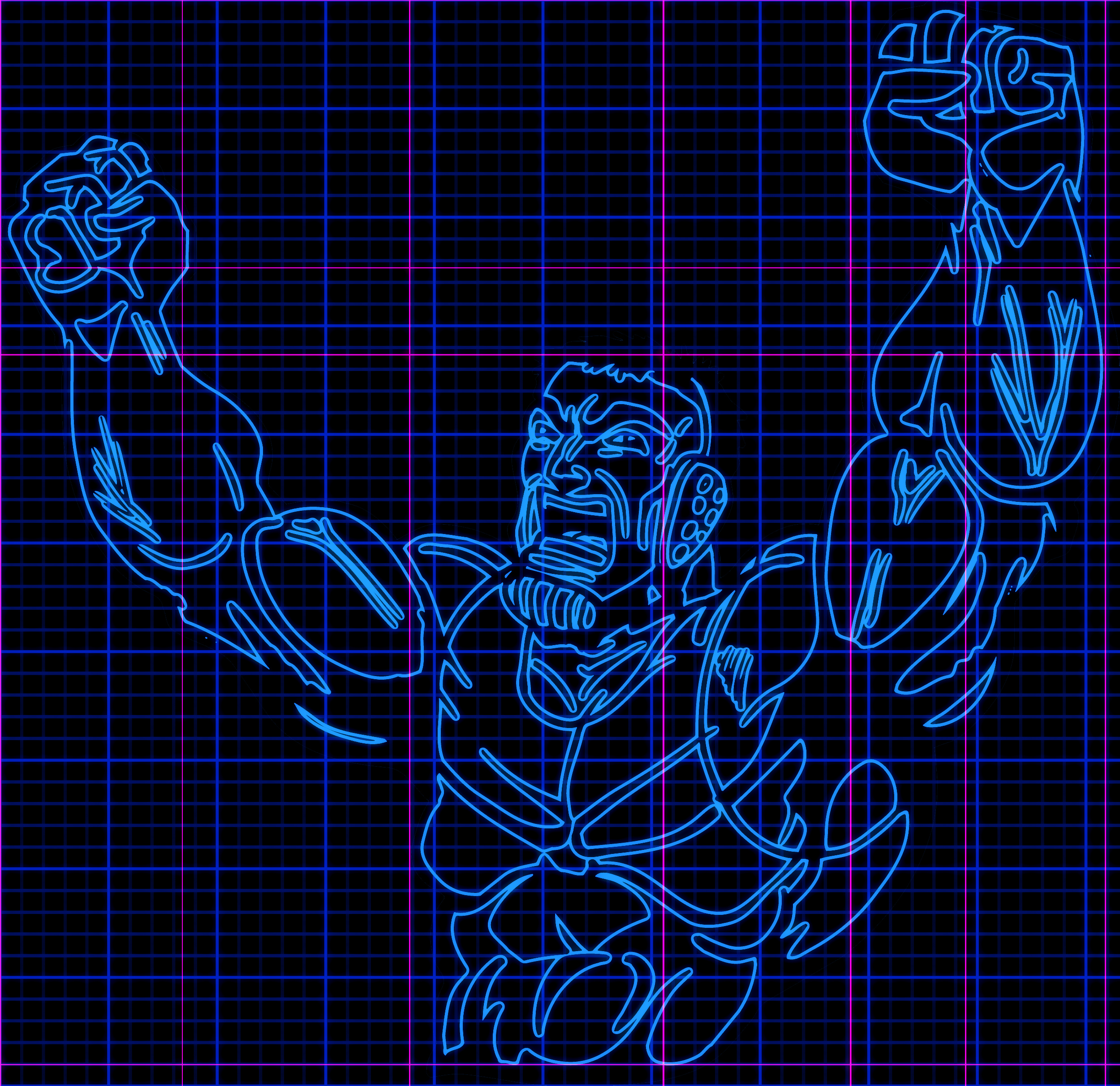 Welcome to the 2017-2018 Raritan Valley Wrestling League.  This league was founded on the premise of development and is a stepping-stone to the more competitive wrestling leagues and competition in New Jersey.Our goal at Raritan Valley Wrestling League is to develop well-rounded young wrestlers who learn not only the fundamentals of the sport, but also the importance of what it means to be a wrestler. Wrestling embraces and teaches an array of life lessons (self-confidence, mental toughness, discipline, physical fitness, competiveness, self-defense, and sportsmanship) that will undoubtedly improve an athlete’s capabilities in other sports, as well as life in general.The 2017-2018 wrestling season promises to be a good one.  With a total of 8 teams, we will be organizing 5 King of the Mat tournaments (directed to the newer wrestler - 3yrs or less experience), 7 league matches, and 2 League tournaments (highlighting some of RVWL's best).  			As many of you know, we are a non-profit league and will use the funds to pay for the clerical items, referees, tournament fees, trophies, and t-shirts.  All teams must provide a Certificate of Liability Insurance prior to the beginning of the season.  Please submit payment and the certificates of liability insurance to the following address:  RVWL -  24 King George Road, Warren, NJ 07059.  Registration Fee for FULL MEMBERS: $725.00 All registration fees and liability certificates are due by Wednesday, November 1st.Our tax id# is 46-4143913Thank you again for choosing Raritan Valley Wrestling League.  Best of luck to your team and all of our wrestlers in the 2017-18 season...and God bless! Mark ClaxtonPresident                    Raritan Valley Wrestling LeagueRaritan Valley Wrestling League Board of DirectorsPresident – Mark ClaxtonVice President - Frank NorthupTreasurer - Pat BalesteriRecording Secretary - Joseph MarcheseTrustee - Alan Klein